COMPANY:  			Service interested: Fresh Produce Trade Mission 2020 – B2B meetings with UK importers/ distributors on the 22nd and 23rd of January 2020Location: London, UK		Sector: Fresh Fruit and VegetablesPARTICIPATION CONDITIONSIN CASE OF CANCELLATION OF PARTICIPATION BY THE APPLICANT, THE FEE PAID IS NOT REFUNDABLE.

THE PARTICIPANT AGREES TO COMPLY WITH THE PROGRAM AND MEETINGS ORGANIZED BY TRADEX.Delivery of information and documents to prepare:The following information and filled out documents will be sent via email by return to TradexFirm and Aragón Exterior:  Information Form from the company attached below duly completed. Payment (to be made to Aragón Exterior). Introduction Letter and business catalog PDFs, price lists and / or any other relevant documentation about your company.Travel and AccommodationTHE COMPANY IS RESPONSIBLE FOR THE MANAGEMENT AND ORGANIZATION OF THEIR OWN TRIP (RESERVATIONS AND PAYMENT)TRADEX recommends the H10 Waterloo Hotel, having a special fare and discount to their clients.You can easily book rooms at the hotel with their special business rates discount on reservations.hlw@h10hotels.com.INFORMATION FOR THE PREPARATION OF THE TRADE MISSIONCompany DetailsInternational DepartmentIndividual informationProducer Company:				       Tradex Consultancy UK: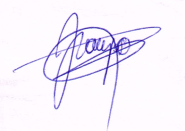 	P.P.:						P.P.:	Juan Galicia Montero								Chief Executive OfficerLa recogida y tratamiento automatizado de los datos personales, recogidos a través de la presente solicitud, tiene como finalidad el darle de alta en las bases de datos de Tradex Consultancy UK, la actualización de las mismos, la elaboración de estadísticas y cualquier otra finalidad que sea conforme con el objeto social de Tradex Consultancy UK.Vd. da su consentimiento y autorización al Responsable del Fichero para la inclusión de los mismos en el fichero detallado; en caso contrario, será imposible mantener con usted cualquier tipo de relación comercial. Asimismo, le informamos de que sus datos económicos serán cedidos a aquellas Administraciones Públicas que sea obligatorio en virtud de disposición legal. Usted declara estar informado de las condiciones detalladas en la presente cláusula, se compromete a mantener actualizados sus datos y, en cualquier caso, podrá ejercitar gratuitamente los derechos de acceso, rectificación, cancelación y oposición (siempre de acuerdo con los supuestos contemplados por la legislación vigente). COMPANY NAME: COMPANY NAME: COMPANY NAME: COMPANY NAME: ADDRESS: ADDRESS: ADDRESS: ADDRESS: CITY:   POSTCODE: POSTCODE: COUNTRY: COMPANY NUMBER: PHONE: PHONE: FAX:E-mail: WEB: WEB: WEB: Activity:  Producer          Distributor  Producer          Distributor  Producer          DistributorSector: Sector: Sector: Sector: Year of Foundation: Year of Foundation: Employees at the company: Employees at the company: Turnover 2018 (euros):Turnover 2018 (euros):Producement capability:Producement capability:Product lines: Product lines: Preferable client profile:Preferable client profile:Distribution channel:Distribution channel:Competitive advantage: Competitive advantage: Quality Certificates:  BRC / IFSQuality Certificates:  BRC / IFSQuality Certificates:  BRC / IFSQuality Certificates:  BRC / IFSVolumen Export (%): Exporting since: Countries exporting at: Countries exporting at: Having own Export Department?   YES     NO Having own Export Department?   YES     NO Number of people at Export Department:  Number of people at Export Department:  How old the Export Department dates from?: How old the Export Department dates from?: Person/ people attending:Company position:Contact number:Goal needed at this Trade Mission attendance Market introduction Consolidation and expansion in the market Follow up at previous attempts Market deployment Other Do you work with any importer/distributor in the UK? Which companies?Previous experience at the UK market:Any UK company which you are especially interested in meeting when the Trade Mission takes part? Please specify, in case we don´t have it at our database we will make sure we invite themProducts wishing to trade with:BrandsUK contactsCommentsWould you like us to invite them?YES    No YES   No YES    No YES   No Please provide any other relevant information you think we must know about your companyPlease provide any other relevant information you think we must know about your companyPlease provide any other relevant information you think we must know about your company